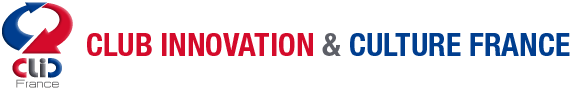 http://rnci.clicfrance.fr/Entreprise :...................................................................... Adresse :..........................................................................................................................Code Postal :........................  Ville :...............................................................REPRÉSENTÉE  PAR Prénom :.................................................... Nom :...........................................................Fonction dans l’entreprise :..........................................................................................Téléphone :.............................. Télécopieur :...............................Adresse mail :................................................................................Souhaite inscrire à la journée du jeudi 4 avril 20191er participantPrénom :.................................................... Nom :.............................................................Adresse mail :................................................................................2ème participantPrénom :.................................................... Nom :.............................................................Adresse mail :................................................................................3ème participantPrénom :.................................................... Nom :.............................................................Adresse mail :................................................................................Tarif Inscription (incluant le déjeuner) :	    Institution :  	    	30 euros TTC par personne (25€ HT)Montant de l'inscription :Nombre de participants :		…	x30€Signature :							Cachet de l’entreprise :Pour que l’inscription soit prise en compte, ce formulaire doit être complété et envoyé par mailAVANT LE LUNDI 18 MARS 2019Par mail à rnci2019@club-innovation-culture.frPour que l’inscription soit définitive, le paiement doit avoir été effectué par chèque ou virement avant le 27/03/2019Une facture sera envoyée à réception du paiement.